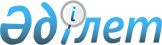 Мәслихаттың 2013 жылғы 27 желтоқсандағы № 194 "Қостанай қаласының 2014-2016 жылдарға арналған бюджеті туралы" шешіміне өзгерістер енгізу туралыҚостанай облысы Қостанай қаласы мәслихатының 2014 жылғы 4 тамыздағы № 255 шешімі. Қостанай облысының Әділет департаментінде 2014 жылғы 8 тамызда № 4989 болып тіркелді

      Қазақстан Республикасы Бюджет кодексінің 106, 109-баптарына сәйкес Қостанай қалалық мәслихаты ШЕШІМ ҚАБЫЛДАДЫ:



      1. Мәслихаттың 2013 жылғы 27 желтоқсандағы № 194 "Қостанай қаласының 2014-2016 жылдарға арналған бюджеті туралы" шешіміне (Нормативтік құқықтық актілерді мемлекеттік тіркеу тізілімінде № 4379 тіркелген, 2014 жылғы 9 қаңтарда "Наш Костанай" газетінде жарияланған) мынадай өзгерістер енгізілсін:



      көрсетілген шешімнің 1-тармағының 1), 2), 3), 4), 5), 6) тармақшалары жаңа редакцияда жазылсын:

      "1) кірістер – 28823207,9 мың теңге, оның iшiнде:

      салықтық түсімдер бойынша – 16722672,0 мың теңге;

      салықтық емес түсімдер бойынша – 81347,0 мың теңге;

      негiзгi капиталды сатудан түсетiн түсiмдер бойынша – 1244854,0 мың теңге;

      трансферттердің түсімдері бойынша – 10774334,9 мың теңге;

      2) шығындар – 28869895,8 мың теңге;

      3) таза бюджеттiк кредиттеу – 0;

      4) қаржы активтерімен операциялар бойынша сальдо – 173052,0 мың теңге, оның iшiнде:

      қаржы активтерiн сатып алу – 173052,0 мың теңге;

      5) бюджет тапшылығы (профициті) – -219739,9 мың теңге;

      6) бюджет тапшылығын қаржыландыру (профицитін пайдалану) – 219739,9 мың теңге.";



      көрсетілген шешімнің 3-1-тармағы жаңа редакцияда жазылсын:

      "3-1. 2014 жылға арналған қалалық бюджетте мынадай мөлшерлерде нысаналы трансферттердің қайтарылуы көзделгені ескерілсін:

      республикалық бюджетке 30277,0 мың теңге сомасында;

      облыстық бюджетке 27957,4 мың теңге сомасында.";



      көрсетілген шешімнің 7-тармағы жаңа редакцияда жазылсын:

      "7. 2014 жылға арналған қалалық бюджетте Жұмыспен қамту 2020 жол картасын іске асыруға республикалық бюджеттен 121152,1 мың теңге сомасында қаражаттар түсімінің көзделгені ескерілсін.

      Көрсетілген трансферттерді бөлу Қостанай қаласы әкімдігінің қаулысы негізінде жүзеге асырылады.";



      көрсетілген шешімнің 9, 10-тармақтары жаңа редакцияда жазылсын:

      "9. 2014 жылға арналған қалалық бюджетте облыстық бюджеттен мынадай мөлшерлерде ағымдағы нысаналы трансферттердің және даму трансферттерінің түсімі:

      Мүгедектердің құқықтарын қамтамасыз ету және өмір сүру сапасын жақсарту жөніндегі іс-әрекеттер жоспарын іске асыруға 3620,0 мың теңге сомасында;

      2014 жылдың 1 мамырынан бастап Ұлы Отан соғысының қатысушылары мен мүгедектеріне тұрмыстық қажеттіліктеріне әлеуметтік көмектің мөлшерін 6-дан 10 АЕК-ке дейін ұлғайтуға 9237,9 мың теңге сомасында;

      абаттандыруға және көгалдандыруға 32039,0 мың теңге сомасында;

      автомобиль жолдарының жұмыс істеуін және көшелер мен жалпы пайдалану орындарын ағымдағы ұстауын қамтамасыз етуіне 193500,0 мың теңге сомасында;

      Қостанай қаласы бойынша қатты тұрмыстық қоқыстың пайда болу және жиналу нормаларын анықтауға 6223,0 мың теңге сомасында;

      инженерлік-коммуникациялық инфрақұрылымды жобалау, дамыту, жайластыру және (немесе) сатып алуға 74320,4 мың теңге сомасында;

      коммуналдық тұрғын үй қорының тұрғын үйін жобалау, салу және (немесе) сатып алуға 176079,0 мың теңге сомасында;

      білім беру объектілерін салуға және реконструкциялауға 43778,0 мың теңге сомасында;

      мамандандырылған халыққа қызмет көрсету орталықтарының құрылысына 41261,0 мың теңге сомасында;

      сумен жабдықтау және су бұру жүйесін дамытуға 358373,0 мың теңге сомасында;

      жылу-энергетикалық жүйені дамытуға 93790,0 мың теңге сомасында;

      көлік инфрақұрылымын дамытуға 1410303,6 мың теңге сомасында;

      "Өңірлерді дамыту" бағдарламасы шеңберінде инженерлік инфрақұрылымды дамытуға 77730,0 мың теңге сомасында көзделгені ескерілсін.

      10. 2014 жылға арналған қаланың жергілікті атқарушы органының резерві 60000,0 мың теңге сомасында бекітілсін.";



      көрсетілген шешімнің 1-қосымшасы осы шешімнің 1-қосымшасына сәйкес жаңа редакцияда жазылсын.



      2. Осы шешім 2014 жылдың 1 қаңтарынан бастап қолданысқа енгізіледі.      Сессия төрағасы, № 7 сайлау

      округі бойынша депутаты                    Н. Медетов      Қостанай қалалық

      мәслихатының хатшысы                       Н. Халықов      КЕЛІСІЛДІ:      "Қостанай қаласы әкімдігінің

      қаржы бөлімі" мемлекеттік

      мекемесінің басшысы

      ______________ Р. Айтқожинова      "Қостанай қаласы әкімдігінің

      экономика және бюджеттік

      жоспарлау бөлімі" мемлекеттік

      мекемесінің басшысы

      _______________ Н. Дорошок

Мәслихаттың 2014 жылғы 4 тамыздағы     

№ 255 шешіміне 1-қосымша         Мәслихаттың 2013 жылғы 27 желтоқсандағы  

№ 194 шешіміне 1-қосымша          Қостанай қаласының 2014 жылға арналған бюджеті
					© 2012. Қазақстан Республикасы Әділет министрлігінің «Қазақстан Республикасының Заңнама және құқықтық ақпарат институты» ШЖҚ РМК
				СанатыСанатыСанатыСанатыСомасы,

мың теңгеСыныбыСыныбыСыныбыСомасы,

мың теңгеІшкі сыныбыІшкі сыныбыСомасы,

мың теңгеАтауыСомасы,

мың теңгеI. Кірістер28823207,91000Салықтық түсімдер167226721010Табыс салығы80523781012Жеке табыс салығы80523781030Әлеуметтік салық59231231031Әлеуметтік салық59231231040Меншікке салынатын салықтар19213621041Мүлікке салынатын салықтар12026561043Жер салығы1507681044Көлік құралдарына салынатын салық5679381050Тауарларға, жұмыстарға және қызметтерге салынатын ішкі салықтар4717391052Акциздер1709271053Табиғи және басқа да ресурстарды пайдаланғаны үшін түсетін түсімдер413661054Кәсіпкерлік және кәсіби қызметті жүргізгені үшін алынатын алымдар2234201055Ойын бизнесіне салық360261080Заңдық мәнді іс-әрекеттерді жасағаны және (немесе) оған уәкілеттігі бар мемлекеттік органдар немесе лауазымды адамдар құжаттар бергені үшін алынатын міндетті төлемдер3540701081Мемлекеттік баж3540702000Салықтық емес түсімдер813472010Мемлекеттік меншіктен түсетін кірістер443472011Мемлекеттік кәсіпорындардың таза кірісі бөлігінің түсімдері4952014Мемлекеттік меншігіндегі, заңды тұлғалардағы қатысу үлесіне кірістер3312015Мемлекет меншігіндегі мүлікті жалға беруден түсетін кірістер435212060Өзге де салықтық емес түсiмдер370002061Өзге де салықтық емес түсiмдер370003000Негізгі капиталды сатудан түсетін түсімдер12448543010Мемлекеттік мекемелерге бекітілген мемлекеттік мүлікті сату11168543011Мемлекеттік мекемелерге бекітілген мемлекеттік мүлікті сату11168543030Жерді және материалдық емес активтерді сату1280003031Жерді сату1165003032Материалдық емес активтерді сату115004000Трансферттердің түсімдері10774334,94020Мемлекеттік басқарудың жоғары тұрған органдарынан түсетін трансферттер10774334,94022Облыстық бюджеттен түсетін трансферттер10774334,9Функционалдық топФункционалдық топФункционалдық топФункционалдық топФункционалдық топФункционалдық топСомасы,

мың теңгеКіші функцияКіші функцияКіші функцияКіші функцияКіші функцияСомасы,

мың теңгеБюджеттік бағдарламалардың әкімшісіБюджеттік бағдарламалардың әкімшісіБюджеттік бағдарламалардың әкімшісіБюджеттік бағдарламалардың әкімшісіСомасы,

мың теңгеБағдарламаБағдарламаБағдарламаСомасы,

мың теңгеКіші бағдарламаКіші бағдарламаСомасы,

мың теңгеАтауыСомасы,

мың теңгеII. Шығындар28869895,801Жалпы сипаттағы мемлекеттік қызметтер269654,61Мемлекеттік басқарудың жалпы функцияларын орындайтын өкілді, атқарушы және басқа органдар143013,2112Аудан (облыстық маңызы бар қала) мәслихатының аппараты16545001Аудан (облыстық маңызы бар қала) мәслихатының қызметін қамтамасыз ету жөніндегі қызметтер15570003Мемлекеттік органның күрделі шығыстары975122Аудан (облыстық маңызы бар қала) әкімінің аппараты126468,2001Аудан (облыстық маңызы бар қала) әкімінің қызметін қамтамасыз ету жөніндегі қызметтер118919,8003Мемлекеттік органның күрделі шығыстары7548,42Қаржылық қызмет66195,4452Ауданның (облыстық маңызы бар қаланың) қаржы бөлімі66195,4001Ауданның (облыстық маңызы бар қаланың) бюджетін орындау және ауданның (облыстық маңызы бар қаланың) коммуналдық меншігін басқару саласындағы мемлекеттік саясатты іске асыру жөніндегі қызметтер50609003Салық салу мақсатында мүлікті бағалауды жүргізу10810,4010Жекешелендіру, коммуналдық меншікті басқару, жекешелендіруден кейінгі қызмет және осыған байланысты дауларды реттеу2840011Коммуналдық меншікке түскен мүлікті есепке алу, сақтау, бағалау және сату1686018Мемлекеттік органның күрделі шығыстары2505Жоспарлау және статистикалық қызмет19185453Ауданның (облыстық маңызы бар қаланың) экономика және бюджеттік жоспарлау бөлімі19185001Экономикалық саясатты, мемлекеттік жоспарлау жүйесін қалыптастыру және дамыту және ауданды (облыстық маңызы бар қаланы) басқару саласындағы мемлекеттік саясатты іске асыру жөніндегі қызметтер19035004Мемлекеттік органның күрделі шығыстары1509Жалпы сипаттағы өзге де мемлекеттiк қызметтер41261467Ауданның (облыстық маңызы бар қаланың) құрылыс бөлімі41261080Мамандандырылған халыққа қызмет көрсету орталықтарын құру4126102Қорғаныс36477,51Әскери мұқтаждар35477,5122Аудан (облыстық маңызы бар қала) әкімінің аппараты35477,5005Жалпыға бірдей әскери міндетті атқару шеңберіндегі іс-шаралар35477,52Төтенше жағдайлар жөнiндегi жұмыстарды ұйымдастыру1000122Аудан (облыстық маңызы бар қала) әкімінің аппараты1000006Аудан (облыстық маңызы бар қала) ауқымындағы төтенше жағдайлардың алдын алу және оларды жою100003Қоғамдық тәртіп, қауіпсіздік, құқықтық, сот, қылмыстық-атқару қызметі39376,69Қоғамдық тәртіп және қауіпсіздік саласындағы өзге де қызметтер39376,6458Ауданның (облыстық маңызы бар қаланың) тұрғын үй-коммуналдық шаруашылығы, жолаушылар көлігі және автомобиль жолдары бөлімі39376,6021Елдi мекендерде жол қозғалысы қауiпсiздiгін қамтамасыз ету39376,604Білім беру6472553,31Мектепке дейінгі тәрбие және оқыту1532637464Ауданның (облыстық маңызы бар қаланың) білім бөлімі1532637009Мектепке дейінгі тәрбие мен оқыту ұйымдарының қызметін қамтамасыз ету1179762040Мектепке дейінгі білім беру ұйымдарында мемлекеттік білім беру тапсырысын іске асыруға3528752Бастауыш, негізгі орта және жалпы орта білім беру3935503464Ауданның (облыстық маңызы бар қаланың) білім бөлімі3935503003Жалпы білім беру3640279006Балаларға қосымша білім беру2952249Білім беру саласындағы өзге де қызметтер1004413,3464Ауданның (облыстық маңызы бар қаланың) білім бөлімі557746001Жергілікті деңгейде білім беру саласындағы мемлекеттік саясатты іске асыру жөніндегі қызметтер25066005Ауданның (облыстық маңызы бар қаланың) мемлекеттік білім беру мекемелер үшін оқулықтар мен оқу-әдістемелік кешендерді сатып алу және жеткізу56122007Аудандық (қалалық) ауқымдағы мектеп олимпиадаларын және мектептен тыс іс-шараларды өткізу6715015Жетім баланы (жетім балаларды) және ата-аналарының қамқорынсыз қалған баланы (балаларды) күтіп-ұстауға қамқоршыларға (қорғаншыларға) ай сайынға ақшалай қаражат төлемі66829067Ведомстволық бағыныстағы мемлекеттік мекемелерінің және ұйымдарының күрделі шығыстары403014467Ауданның (облыстық маңызы бар қаланың) құрылыс бөлімі446667,3037Білім беру объектілерін салу және реконструкциялау446667,306Әлеуметтік көмек және әлеуметтік қамсыздандыру670856,72Әлеуметтік көмек575203,7451Ауданның (облыстық маңызы бар қаланың) жұмыспен қамту және әлеуметтік бағдарламалар бөлімі575203,7002Жұмыспен қамту бағдарламасы35528005Мемлекеттік атаулы әлеуметтік көмек41757006Тұрғын үйге көмек көрсету76000007Жергілікті өкілетті органдардың шешімі бойынша мұқтаж азаматтардың жекелеген топтарына әлеуметтік көмек198841,9010Үйден тәрбиеленіп оқытылатын мүгедек балаларды материалдық қамтамасыз ету3266013Белгіленген тұрғылықты жері жоқ тұлғаларды әлеуметтік бейімдеу82023015Зейнеткерлер мен мүгедектерге әлеуметтiк қызмет көрсету аумақтық орталығы50307,801618 жасқа дейінгі балаларға мемлекеттік жәрдемақылар17263017Мүгедектерді оңалту жеке бағдарламасына сәйкес, мұқтаж мүгедектерді міндетті гигиеналық құралдармен және ымдау тілі мамандарының қызмет көрсетуін, жеке көмекшілермен қамтамасыз ету702179Әлеуметтік көмек және әлеуметтік қамтамасыз ету салаларындағы өзге де қызметтер95653451Ауданның (облыстық маңызы бар қаланың) жұмыспен қамту және әлеуметтік бағдарламалар бөлімі77555001Жергілікті деңгейде халық үшін әлеуметтік бағдарламаларды жұмыспен қамтуды қамтамасыз етуді іске асыру саласындағы мемлекеттік саясатты іске асыру жөніндегі қызметтер63892011Жәрдемақыларды және басқа да әлеуметтік төлемдерді есептеу, төлеу мен жеткізу бойынша қызметтерге ақы төлеу1488021Мемлекеттік органның күрделі шығыстары5300067Ведомстволық бағыныстағы мемлекеттік мекемелерінің және ұйымдарының күрделі шығыстары6875458Ауданның (облыстық маңызы бар қаланың) тұрғын үй-коммуналдық шаруашылығы, жолаушылар көлігі және автомобиль жолдары бөлімі18098050Мүгедектердің құқықтарын қамтамасыз ету және өмір сүру сапасын жақсарту жөніндегі іс-шаралар жоспарын іске асыру1809807Тұрғын үй-коммуналдық шаруашылық9378189,51Тұрғын үй шаруашылығы4152973,2458Ауданның (облыстық маңызы бар қаланың) тұрғын үй-коммуналдық шаруашылығы, жолаушылар көлігі және автомобиль жолдары бөлімі42294002Мемлекеттiк қажеттiлiктер үшiн жер учаскелерiн алып қою, соның iшiнде сатып алу жолымен алып қою және осыған байланысты жылжымайтын мүлiктi иелiктен айыру28683003Мемлекеттік тұрғын үй қорының сақталуын ұйымдастыру3000031Кондоминиум объектісіне техникалық паспорттар дайындау6000049Көп пәтерлі тұрғын үйлерде энергетикалық аудит жүргізу4611464Ауданның (облыстық маңызы бар қаланың) білім бөлімі2588026Жұмыспен қамту 2020 жол картасы бойынша қалаларды және ауылдық елді мекендерді дамыту шеңберінде объектілерді жөндеу2588467Ауданның (облыстық маңызы бар қаланың) құрылыс бөлімі4098002,2003Коммуналдық тұрғын үй қорының тұрғын үйін жобалау, салу және (немесе) сатып алу2806315,9004Инженерлік коммуникациялық инфрақұрылымды жобалау, дамыту, жайластыру және (немесе) сатып алу1291686,3479Ауданның (облыстық маңызы бар қаланың) тұрғын үй инспекциясы бөлімі10089001Жергілікті деңгейде тұрғын үй қоры саласындағы мемлекеттік саясатты іске асыру жөніндегі қызметтер9939005Мемлекеттік органның күрделі шығыстары1502Коммуналдық шаруашылық4275792,7458Ауданның (облыстық маңызы бар қаланың) тұрғын үй-коммуналдық шаруашылығы, жолаушылар көлігі және автомобиль жолдары бөлімі3438694,7012Сумен жабдықтау және су бұру жүйесінің жұмыс істеуі22000028Коммуналдық шаруашылығын дамыту134760,7029Сумен жабдықтау және су бұру жүйелерін дамыту3281934467Ауданның (облыстық маңызы бар қаланың) құрылыс бөлімі837098005Коммуналдық шаруашылығын дамыту92104006Сумен жабдықтау және су бұру жүйесін дамыту7449943Елді мекендерді абаттандыру949423,6458Ауданның (облыстық маңызы бар қаланың) тұрғын үй-коммуналдық шаруашылығы, жолаушылар көлігі және автомобиль жолдары бөлімі949423,6015Елдi мекендердегі көшелердi жарықтандыру154415016Елді мекендердің санитариясын қамтамасыз ету31769,8017Жерлеу орындарын ұстау және туыстары жоқ адамдарды жерлеу2102018Елді мекендерді абаттандыру және көгалдандыру761136,808Мәдениет, спорт, туризм және ақпараттық кеңістік4879691Мәдениет саласындағы қызмет124366455Ауданның (облыстық маңызы бар қаланың) мәдениет және тілдерді дамыту бөлімі122076003Мәдени–демалыс жұмысын қолдау122076467Ауданның (облыстық маңызы бар қаланың) құрылыс бөлімі2290011Мәдениет объектілерін дамыту22902Спорт117168465Ауданның (облыстық маңызы бар қаланың) дене шынықтыру және спорт бөлімі117168001Жергілікті деңгейде дене шынықтыру және спорт саласындағы мемлекеттік саясатты іске асыру жөніндегі қызметтер14173004Мемлекеттік органның күрделі шығыстары150005Ұлттық және бұқаралық спорт түрлерін дамыту82488006Аудандық (облыстық маңызы бар қалалық) деңгейде спорттық жарыстар өткізу8285007Әртүрлі спорт түрлері бойынша аудан (облыстық маңызы бар қала) құрама командаларының мүшелерін дайындау және олардың облыстық спорт жарыстарына қатысуы7072032Ведомстволық бағыныстағы мемлекеттік мекемелерінің және ұйымдарының күрделі шығыстары50003Ақпараттық кеңістік119334455Ауданның (облыстық маңызы бар қаланың) мәдениет және тілдерді дамыту бөлімі79763,5006Аудандық (қалалық) кітапханалардың жұмыс істеуі77445,5007Мемлекеттік тілді және Қазақстан халықтарының басқа да тілдерін дамыту2318456Ауданның (облыстық маңызы бар қаланың) ішкі саясат бөлімі39570,5002Газеттер мен журналдар арқылы мемлекеттік ақпараттық саясат жүргізу жөніндегі қызметтер33796005Телерадио хабарларын тарату арқылы мемлекеттік ақпараттық саясатты жүргізу жөніндегі қызметтер5774,59Мәдениет, спорт, туризм және ақпараттық кеңістікті ұйымдастыру жөніндегі өзге де қызметтер127101455Ауданның (облыстық маңызы бар қаланың) мәдениет және тілдерді дамыту бөлімі113986,5001Жергілікті деңгейде тілдерді және мәдениетті дамыту саласындағы мемлекеттік саясатты іске асыру жөніндегі қызметтер11823010Мемлекеттік органның күрделі шығыстары150032Ведомстволық бағыныстағы мемлекеттік мекемелерінің және ұйымдарының күрделі шығыстары102013,5456Ауданның (облыстық маңызы бар қаланың) ішкі саясат бөлімі13114,5001Жергілікті деңгейде ақпарат, мемлекеттілікті нығайту және азаматтардың әлеуметтік сенімділігін қалыптастыру саласында мемлекеттік саясатты іске асыру жөніндегі қызметтер8697,5003Жастар саясаты саласында іс-шараларды іске асыру4267006Мемлекеттік органның күрделі шығыстары15009Отын-энергетика кешенi және жер қойнауын пайдалану937909Отын-энергетика кешені және жер қойнауын пайдалану саласындағы өзге де қызметтер93790458Ауданның (облыстық маңызы бар қаланың) тұрғын үй-коммуналдық шаруашылығы, жолаушылар көлігі және автомобиль жолдары бөлімі61527019Жылу-энергетикалық жүйені дамыту61527467Ауданның (облыстық маңызы бар қаланың) құрылыс бөлімі32263009Жылу-энергетикалық жүйені дамыту3226310Ауыл, су, орман, балық шаруашылығы, ерекше қорғалатын табиғи аумақтар, қоршаған ортаны және жануарлар дүниесін қорғау, жер қатынастары54183,91Ауыл шаруашылығы27970,9467Ауданның (облыстық маңызы бар қаланың) құрылыс бөлімі1500010Ауыл шаруашылығы объектілерін дамыту1500474Ауданның (облыстық маңызы бар қаланың) ауыл шаруашылығы және ветеринария бөлімі26470,9001Жергілікті деңгейде ауыл шаруашылығы және ветеринария саласындағы мемлекеттік саясатты іске асыру жөніндегі қызметтер15381003Мемлекеттік органның күрделі шығыстары150005Мал көмінділерінің (биотермиялық шұңқырлардың) жұмыс істеуін қамтамасыз ету4500006Ауру жануарларды санитарлық союды ұйымдастыру120007Қаңғыбас иттер мен мысықтарды аулауды және жоюды ұйымдастыру6080032Ведомстволық бағыныстағы мемлекеттік мекемелерінің және ұйымдарының күрделі шығыстары239,96Жер қатынастары21701463Ауданның (облыстық маңызы бар қаланың) жер қатынастары бөлімі21701001Аудан (облыстық маңызы бар қала) аумағында жер қатынастарын реттеу саласындағы мемлекеттік саясатты іске асыру жөніндегі қызметтер18973003Елдi мекендердi жер-шаруашылық орналастыру2428007Мемлекеттік органның күрделі шығыстары3009Ауыл, су, орман, балық шаруашылығы, қоршаған ортаны қорғау және жер қатынастары саласындағы басқа да қызметтер4512474Ауданның (облыстық маңызы бар қаланың) ауыл шаруашылығы және ветеринария бөлімі4512013Эпизоотияға қарсы іс-шаралар жүргізу451211Өнеркәсіп, сәулет, қала құрылысы және құрылыс қызметі611172Сәулет, қала құрылысы және құрылыс қызметі61117467Ауданның (облыстық маңызы бар қаланың) құрылыс бөлімі29505001Жергілікті деңгейде құрылыс саласындағы мемлекеттік саясатты іске асыру жөніндегі қызметтер28850017Мемлекеттік органның күрделі шығыстары655468Ауданның (облыстық маңызы бар қаланың) сәулет және қала құрылысы бөлімі31612001Жергілікті деңгейде сәулет және қала құрылысы саласындағы мемлекеттік саясатты іске асыру жөніндегі қызметтер31462004Мемлекеттік органның күрделі шығыстары15012Көлік және коммуникация3131607,91Автомобиль көлігі3131607,9458Ауданның (облыстық маңызы бар қаланың) тұрғын үй-коммуналдық шаруашылығы, жолаушылар көлігі және автомобиль жолдары бөлімі3131607,9022Көлік инфрақұрылымын дамыту1430303,6023Автомобиль жолдарының жұмыс істеуін қамтамасыз ету1701304,313Басқалар962072,83Кәсіпкерлік қызметті қолдау және бәсекелестікті қорғау12968469Ауданның (облыстық маңызы бар қаланың) кәсіпкерлік бөлімі12968001Жергілікті деңгейде кәсіпкерлік пен өнеркәсіпті дамыту саласындағы мемлекеттік саясатты іске асыру жөніндегі қызметтер12497003Кәсіпкерлік қызметті қолдау321004Мемлекеттік органның күрделі шығыстары1509Басқалар949104,8452Ауданның (облыстық маңызы бар қаланың) қаржы бөлімі60000012Ауданның (облыстық маңызы бар қаланың) жергілікті атқарушы органының резерві60000458Ауданның (облыстық маңызы бар қаланың) тұрғын үй-коммуналдық шаруашылығы, жолаушылар көлігі және автомобиль жолдары бөлімі47611,8001Жергілікті деңгейде тұрғын үй-коммуналдық шаруашылығы, жолаушылар көлігі және автомобиль жолдары саласындағы мемлекеттік саясатты іске асыру жөніндегі қызметтер47428,5013Мемлекеттік органның күрделі шығыстары183,3467Ауданның (облыстық маңызы бар қаланың) құрылыс бөлімі841493077"Өңірлерді дамыту" бағдарламасы шеңберінде инженерлік инфрақұрылымын дамыту84149314Борышқа қызмет көрсету308,61Борышқа қызмет көрсету308,6452Ауданның (облыстық маңызы бар қаланың) қаржы бөлімі308,6013Жергілікті атқарушы органдардың облыстық бюджеттен қарыздар бойынша сыйақылар мен өзге де төлемдерді төлеу бойынша борышына қызмет көрсету308,615Трансферттер7211738,41Трансферттер7211738,4452Ауданның (облыстық маңызы бар қаланың) қаржы бөлімі7211738,4006Нысаналы пайдаланылмаған (толық пайдаланылмаған) трансферттерді қайтару58234,4007Бюджеттік алып қоюлар7153504III. Таза бюджеттік кредиттеу0IV. Қаржы активтерімен операциялар бойынша сальдо173052Қаржы активтерін сатып алу17305213Басқалар1730529Басқалар173052458Ауданның (облыстық маңызы бар қаланың) тұрғын үй-коммуналдық шаруашылығы, жолаушылар көлігі және автомобиль жолдары бөлімі173052060Мамандандырылған уәкілетті ұйымдардың жарғылық капиталдарын ұлғайту173052V. Бюджет тапшылығы (профициті)-219739,9VI. Бюджет тапшылығын қаржыландыру (профицитін пайдалану)219739,9